СОВЕТ ДЕПУТАТОВ МУНИЦИПАЛЬНОГО ОБРАЗОВАНИЯ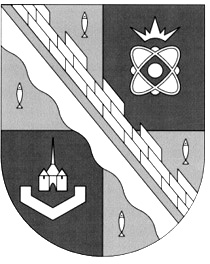 СОСНОВОБОРСКИЙ ГОРОДСКОЙ ОКРУГ ЛЕНИНГРАДСКОЙ ОБЛАСТИ(ТРЕТИЙ СОЗЫВ)Р Е Ш Е Н И Еот 28.06.2017 г.  № 94Рассмотрев представленный проект и руководствуясь пунктом 2.1 «Порядка определения размера арендной платы за использование земельных участков, находящихся в собственности Ленинградской области, а также земельных участков, государственная собственность на которые не разграничена, в Ленинградской области, предоставленных без проведения торгов», утвержденного постановлением Правительства Ленинградской области от 28.12.2015 N520, совет депутатов Сосновоборского городского округаР Е Ш И Л:1. Установить следующие значения коэффициента зонирования на территории муниципального образования Сосновоборский городской округа при исчислении размера арендной платы за использование земельных участков, находящихся в собственности Ленинградской области, а также земельных участков, государственная собственность на которые не разграничена, в Ленинградской области, предоставленных без проведения торгов: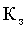 а) 0,6 – на территориях территориальных градостроительных зон Ж-4 – зон застройки индивидуальными жилыми домами пригородного типа и территориях территориальных градостроительных зон Ж-5 – зон садоводств и дачных участков;б) 1,0 – на территориях иных территориальных градостроительных зон, предусмотренных правилами землепользования и застройки муниципального образования Сосновоборский городской округ.2. Настоящее решение вступает в силу со дня официального опубликования в городской газете «Маяк» и распространяется на правоотношения, возникшие с 18 мая 2017 года.3. Настоящее решение опубликовать в городской газете «Маяк».Глава Сосновоборскогогородского округа                                                                       А. В.Иванов«Об установлении значений коэффициента территориального зонирования на территории муниципального образования Сосновоборский городской округ при исчислении размера арендной платы за использование земельных участков, находящихся в собственности Ленинградской области, а также земельных участков, государственная собственность на которые не разграничена, в Ленинградской области, предоставленных без проведения торгов»